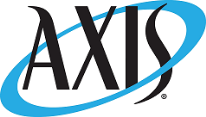    Application for Project Specific Professional Liability (PSPL) orOwner & Developer Protective Professional Liability (ODPP)IMPORTANT NOTICEThis is your application for a policy, which if issued, will be based upon the information that you provide as well as any supporting information that you provide. If you are unclear as to the meaning of a question, please contact your broker for clarification. You are advised that the Limit of Liability for this coverage that is available to pay judgments or settlements may be reduced and may be totally exhausted by amounts incurred as Claim Expense.APPLICATION INSTRUCTIONS: Please answer all questions completely. If there is insufficient space to provide your answer, please include additional sheets as necessary. Please submit the following additional information with this application:List of the 3 largest projects you have either worked on or developed in the last three years, including those currently in progress, with a brief project description, services that you are providing, and the total construction value of each project. A list of all Design Professionals and Contractors that will work on the project including their current insurance limits and carrier. Copy of the final contract(s) for design and construction (both prime and subcontract). Your most recent financial statement (audited if possible). Five years of Professional Liability and Pollution Liability claims experience related to projects that you participated in or are currently working on. Please Select Coverage Type:   Project Specific Professional Policy     Protective Professional Liability (Owners)Applicant Firm Name:      							Date established:      Street Address:      City, State, Zip Code:      Website address:      Type of Firm:      	 Corporation	 Partnership	 Professional Corporation      Sole Proprietorship      LLC      LLP	Other:      Key Insurance Contact and/or Risk Manager:Name:     								Title:     Telephone:     					Email Address:2.	Applicant’s Role on this project is:		 Owner     Developer     Design Professional     Contractor     Lender    Other:     3. 	Are you seeking coverage for just yourself or for yourself and others on the project team? If not just for yourself, please complete the table below for all to be covered by the policy (attach a separate sheet if necessary): 4.   Number of Professionals that you have on staff:5.   Please provide the information below for the project location:Project Name:     Is the project built on a fast track or accelerated construction schedule, with construction beginning before all design has been completed?  Yes  No. If yes, explain:     Does the project(s) use any innovative, untested, or state‐of‐the‐art design elements?   Yes   No. If yes, please explain:      10.  What is the source of funding for the project(s)?11.  Please fill in the table below regarding the financial information for the Project(s):12. Quote Coverage Options:	Professional Liability: Yes 	No 	Pollution Liability:	Yes 	No What is the Professional Liability coverage required in your contract: $     What is the Pollution Liability coverage required in your contract: $     15.  Have you built a similar project within the past 5 years?  Yes    No         If yes, were there any professional of pollution liability claims made by or against you on that project?  Yes   No 16.  Will your firm directly subcontract services?  Yes    No         If yes, please provide the total fees paid to subcontractors and provide the following additional information:17. Does your firm obtain insurance certificates of professional liability from your prime contractors? Yes  No 	If yes, what limit of liability do you typically require?       	If no, please explain:      18, Does your firm obtain insurance certificates of pollution liability from your prime contractors?  Yes  No 	If yes, what limit of liability do you typically require?       	If no, please explain:      Please fill in the table below with the approximate percentages of construction value attributable to any of the following: (put ZERO if none) 20. Please check Yes or No to the following questions, providing additional detail where requested: 21. Please provide the following information for the General Liability Insurance Coverage for this project(s):Owner Controlled Insurance Program (OCIP):	Yes    No Contractor Controlled Insurance Program (CCIP):	Yes    No Individual Contractor Practice Policies?		Yes    No Other (please describe):      22. Please provide the following information for your firm's Professional Liability Insurance history:Do you have a current practice policy?	Yes   No Has your Firm, or any Principal, Partner, Officer or Director or any predecessor firms, ever been declined for Professional Liability or Pollution Liability coverage or has any such coverage ever been canceled or non‐renewed? 				Yes   No 23.  Please complete the following questions, providing additional detail where requested:24. Warranty Questions: With regard to the Project(s) that are the subject of this application, do you or any other potential insured (after thorough inquiry of every principal, partner, officer or director or other prospective insured party) have knowledge of any: A.  Circumstances, incidents, situations, or accidents which may result in claim(s) being made against you or against any other insured? If yes, please provide details on a separate sheet.            Yes      NoB. Circumstances, incidents, situations or accidents which may result in claim(s) being made by you or by any other insured? If yes, please provide details on a separate sheet.                       Yes      NoC. Demand, claim or allegation against you or nay other insured including those previously reported to another insurance carrier? If yes, please provide details on a separate sheet.      Yes      No FRAUD WARNINGIt is unlawful to knowingly provide false, incomplete, or misleading facts or information to an insurance company for the purpose of defrauding or attempting to defraud the company. Penalties may include imprisonment, fines, denial of insurance and civil damages.SIGNATURE AND CERTIFICATIONBy signing this application, the Applicant agrees that:The statements and answers given in this application and any attachments to it are accurate and complete; The statements and answers the Applicant furnishes to the Company are representations the Applicant makes to the Company on behalf of all persons and entities proposed for coverage; Those representations are a material inducement to the Company to provide a proposal for insurance; Any policy the Company issues will be issued in reliance upon those representations; The Applicant will report to the Company immediately, in writing, any material change in the Applicant’s operations, condition or answers provided in this application that occur or are discovered between the date of this application and the effective date of any policy, if issued; and The Company reserves the right, upon receipt of any such notice, to modify or withdraw any proposal for insurance the Company has offered. Applicant hereby authorizes the release of claim information to the Company from any current or prior insurer of the Applicant. Legal Entity NameAddress (Street, City, State)Role on the ProjectArchitectsEngineersLand SurveyorsConstruction ManagersAll OtherTOTALPrincipals, Partners, Officers & DirectorsLicensed StaffUnlicensed StaffProject Street Address or Lot and Block:Project Street Address or Lot and Block:Project Street Address or Lot and Block:Project Street Address or Lot and Block:City, State, Zip Code:     City, State, Zip Code:     City, State, Zip Code:     City, State, Zip Code:     Project Website address:     Project Website address:     Project Website address:     Project Website address:     6.    What is the design and construction schedule of the Project(s):6.    What is the design and construction schedule of the Project(s):6.    What is the design and construction schedule of the Project(s):6.    What is the design and construction schedule of the Project(s):	Date of First Design Contract:       	Date of First Design Contract:       	Date of First Design Contract:       	Date of First Design Contract:       	Design Schedule:From:      To:      To:      Construction Schedule:From:      To:      To:      	Completion or In‐Service Date:      	Completion or In‐Service Date:      	Completion or In‐Service Date:      7.    Please identify the project delivery method: Design‐Bid‐Build(DBB)		 Design/Build(DB) Contractor Led	DB Designer Led           DB Operate Maintain(DBOM)	DB Operate & Transfer(DBOT)		Integrated Project Delivery(IPD)7.    Please identify the project delivery method: Design‐Bid‐Build(DBB)		 Design/Build(DB) Contractor Led	DB Designer Led           DB Operate Maintain(DBOM)	DB Operate & Transfer(DBOT)		Integrated Project Delivery(IPD)7.    Please identify the project delivery method: Design‐Bid‐Build(DBB)		 Design/Build(DB) Contractor Led	DB Designer Led           DB Operate Maintain(DBOM)	DB Operate & Transfer(DBOT)		Integrated Project Delivery(IPD)Total Construction Value (total of A. through E. below)$         A. Professional Design & CM Fees (All Design Professionals)$     B. Construction Fees Including Equipment$     C. Cost of Land$         D. Contingency Budget$     E. All other Costs (Permitting, Licensing, Legal, Insurance, Etc.)$     OptionLimit of Liability (USD)(Prof = Professional Poll = Pollution)Deductible (USD)Extended Reporting Period (months)1Prof-     Poll-     Prof-     Poll-     Prof-     Poll-     2Prof-     Poll-     Prof-     Poll-     Prof-     Poll-     3Prof-     Poll-     Prof-     Poll-     Prof-     Poll-     % of TotalTypes of Services SubcontractedLimits of Liability that you require your subcontractors to carryLimits of Liability that you require your subcontractors to carryConstruction ValueTypes of Services SubcontractedLimits of Liability that you require your subcontractors to carryLimits of Liability that you require your subcontractors to carryto be SubcontractedLimits of Liability that you require your subcontractors to carryLimits of Liability that you require your subcontractors to carryto be SubcontractedProfessionalPollutionProfessionalPollutionProfessionalPollutionProfessionalPollutionProfessionalPollutionProfessionalPollution     %$     $     $     $          %$     $     $     $          %$     $     $     $          %$     $     $     $          %$     $     $     $     Amusement Rides orAmusement Rides or     %Concrete Parking Structures (not     %Stadium Seating, Roofing or otherStadium Seating, Roofing or otherStadium Seating, Roofing or other     %Swimming PoolsSwimming Poolssurface lots)Stadium work.Stadium work.Asbestos Related WorkAsbestos Related Work     %Landfill construction or closure     %Power Generation workPower Generation work     %Lead Paint or Lead ProductsLead Paint or Lead Products     %Mining including ore processing     %Custom Software DevelopmentCustom Software DevelopmentCustom Software Development     %Related WorkRelated Workand explorationfor sale to othersfor sale to othersLong Span Bridge work (>500Long Span Bridge work (>500     %Maintenance or Facility     %Subsurface Oil Exploration orSubsurface Oil Exploration or     %feet long)feet long)Operationother Drilling Operationsother Drilling OperationsDestructive or Non‐Destructive or Non‐     %Oil or Gas Pipelines     %Superfund / PollutionSuperfund / Pollution     %Destructive TestingDestructive TestingremediationremediationDams and related workDams and related work     %Nuclear or radioactive work     %High Voltage ElectricalHigh Voltage Electrical     %Transmission LinesTransmission LinesTunnels of greater than 6’Tunnels of greater than 6’     %Foundation Underpinning or     %Underground Storage TankUnderground Storage Tank     %diameterdiameterbracing of existing structuresInstallation or RemovalInstallation or RemovalHarbors, ports or pier workHarbors, ports or pier work     %Demolition of Structures over 3     %Wetland Delineation orWetland Delineation or     %storiesRestorationRestorationYesNoA. Will this project follow written in‐house quality control procedures?B. Are all project members familiar with these procedures?C. Will this project use an automated master specification system (ex. MASTERSPEC, SPEC SystemD.  Will this project use Building Information Modeling (BIM) systems?	If yes, what percentage of projects includes BIM?      E.  Is this project a  LEED® certified project(s)?	If yes, please provide for you or the project team:		Number of LEED projects in the last five years (including projects completed and 		currently in progress:      		Number of LEED certified professionals on staff:      		LEED level for the project: Certified    Silver    Gold    Platinum 	LEED and the related logo is a trademark owned by the U.S. Green Building Council and is used with permissionF.  Will you (Insured) or the project Owner contract the use of a construction defect management 	or consulting firm on this project? Insured Owner?		If yes, please identify the name of the firm:      Does this project have any limitation of liability clauses in contracts with primes or subs? 	If Yes, please describe (attach additional sheet as necessary). H.  If non‐standard contracts or modified AIA or EJCDC contracts or "letter" agreements are being 	used, have they been reviewed by the firm's legal counsel for liability implications prior to 	signing? I. Does the project have written procedures for monitoring and approving scope changes and collecting outstanding fees? J.  Does this project include in its contracts a provision for alternative dispute resolution such as 	mediation? If yes, please describe:      General Liability Insurance CompanyPolicy Limit of LiabilityLimit Dedicated for thisDeductible orProjectRetention AmountYesNoA.  Does the project site require any environmental remediation before new construction?B.      Has a site environmental investigation been performed and reviewed by a qualified consultant?C. Is the project in a mapped Floodplain?	If yes, location is:  <100 years    100 years    >100 years D. Does the project include construction on or near any sensitive environmental areas?E. Does the project require seismic design and construction considerations?Signature of Principal, Partner, Officer or DirectorDatePrinted Name of Principal, Partner, Officer or DirectorPrinted TitleBROKER INFORMATIONAgent/BrokerAgent/Broker Contact NameAgent/Broker E‐Mail AddressAgent/Broker Telephone NumberAgent/Broker Address